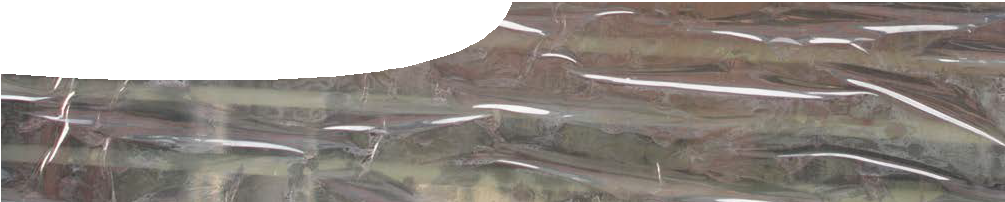 ComponentsPurposeTo Explain the particle structure of the three states of matter. Students develop an understanding of how substances change state, and how substances with different particulate structures can be separated from each other.Activity summaryOutcomesStudents:explain how the particle arrangement of each state of matter determines properties of a substance;understand that all particles are in motion, according to kinetic theory;identify some properties of solids, liquids and gases;describe what happens to particles in a substance when they change state; andexplain how substances with different properties can be separated from each other.Teacher NotesRole playThe class is taken to a roped off or marked out area outside. The students are to ‘act’ like the three states of matter. Begin with students as a ‘solid structure’ — they will need to stand in organised rows and shake on the spot. They can then ‘melt’ to form a ‘liquid’ — they will need to separate a bit and walk around each other slowly. They then ‘evaporate’ to form a ‘gas’ — this means they need to run in straight lines until they bump into the side of the marked off area, or someone else, then turn and run in a different direction.It is important that students realise that the actual particles do not change when they change state, only the way they are organised and move.The terms ‘condense’ and ‘freeze’ can be introduced to turn them back from gas to liquid and then liquid to solid. It could also be an opportunity to introduce the term ‘sublime’, where solid turns straight to gas.Having introduced the terms and ideas to students, this activity may be built into a game where the teacher calls out instructions and students behave accordingly. (The slowest to respond each round is out until you have a winner.)Using the learning objectTeachers may decide to stop the class after they have completed each question if students are unfamiliar with the particle model or cannot remember previous ideas about the states of matter and their properties.Further researchTeachers may like to extend students by asking them to research some of the following interesting substances to classify them as solids, liquids or gases: silly putty, glass, plasticine, rubber, elastic, talcum powder, molasses, hair gel. How did they decide?Technical requirementsThe learning object requires Adobe Flash Player version 9 or later (this is a free download from www. adobe.com). It can be placed on a web or file-server and run either locally or remotely in a web browser.The teachers guide and worksheet require Adobe Reader (version 5 or later), which is a free download from www.adobe.com. The worksheet is also available in Microsoft Word format.AcknowledgementsDesigned and developed by the Centre for Learning Technology, The University of Western Australia.Production team: Jan Dook, Alwyn Evans, Bob Fitzpatrick, Sally Harban, Dan Hutton, Emma Pointon, Paul Ricketts, Jodie Ween, Michael Wheatley, with thanks to Wendy Sanderson and Charmaine White.SPICE resources and copyrightAll SPICE resources are available from the Centre for Learning Technology at The University of Western Australia (“UWA”). Selected SPICE resources are available through the websites of Australian State and Territory Education Authorities.Copyright of SPICE Resources belongs to The University of Western Australia unless otherwise indicated.Teachers and students at Australian schools are granted permission to reproduce, edit, recompile and include in derivative works the resources subject to conditions detailed at spice.wa.edu.au/usage.All questions involving copyright and use should be directed to SPICE at UWA.Web: spice.wa.edu.au Email: spice@uwa.edu.au Phone: (08) 6488 3917Centre for Learning Technology (M016) The University of Western Australia35 Stirling HighwayCrawley WA 6009Associated SPICE resourcesSoft drink science 3: States of matter may be used in conjunction with related SPICE resources.NAMEDESCRIPTIONAUDIENCE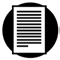 States of matterteachers guideThis guide shows how a learning object and worksheet can be used to explain how the properties of the three states of matter are determined by their particulate structure.teachers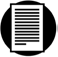 Three states of matterbackground sheetThis background information for teachers contains basic information about the three common states of matter.teachers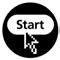 States of matter explorerlearning objectThe learning object shows differences in properties of solids, liquids and gases. Students see how particle structure and movement relate to properties of a substance and how substances change state.students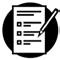 Solids, liquids and gasesworksheetThis worksheet probes students’ understandings of animations in the learning object, States of matter explorer.studentsACTIVITYPOSSIBLE STRATEGYTeacher may review information provided in the background sheet, Three states of matter.Class goes outside for a ‘states of matter’ role play. See Teacher notes below for details.whole classStudents work through the learning object, States of matter explorer, and complete the worksheet, Solids, liquids and gases as they go. See Teacher notes below.individual or pairsDiscuss answers to questions.whole classStudents write a rap or song about the three states of matter based on all that they have learnt. There are lots of good examples on YouTube that could be shown to the class for inspiration.small groupsDESCRIPTIONLEARNING PURPOSESoft drink science (overview)This learning pathway shows how a number of SPICE resources can be combined to assist with teaching the topic of states of matter and solutions.Soft drink science 1: Soft drink fountainA teacher demonstration engages students’ interest in the three states of matter, solutions and separating techniques.EngageSoft drink science 2: Investigating soft drinkStudents separate and investigate the components of soft drink through practical activities.ExploreSoft drink science 3: States of matterStudents use worksheets and an interactive learning object to construct an explanation of the particle model of matter.ExplainSoft drink science 4: Making soft drinkStudents investigate solutions and use their knowledge to make a soft drink.ExploreSoft drink science 5: SolutionsStudents use worksheets and an interactive learning object to construct an explanation of separation techniques, using the particle model of matter.ExplainSoft drink science 6: Separation techniquesA video about a forensic food scientist illustrates the importance of different separation techniques. Students perform their own practical investigation that involves separation techniques.Elaborate